FIRST AIDFor first aid assistance at all times, callAvery Hill Southwood Site SecurityInternal no: 5395
External no: 020 8294 0362Ask Security to call an ambulance if you think the injury or illness is life-threatening or needs the skills/equipment of an ambulance or paramedic teamIf you must call an ambulance direct, dial 999.  
Give the exact address where help is needed, including the building, campus/site, road and
postcode, SE9 2UGThen inform Campus Security on 5395 (or, 020 8294 0362)
so they can help you and also direct the ambulance on arrivalLocal Faculty/Directorate First Aiders are:
Defibrillators are kept at the Security Gatehouse, The Dome, outside David Fussey and Sparrows Farm (Sports Science Department)Accident & Emergency - Queen Elizabeth Hospital, Stadium Road, Woolwich, SE18 4QHUrgent Care Centre (minor injuries & illnesses) - Queen Mary’s Hospital, Frognal Lane, Sidcup, DA14 6LTReport all accidents and near misses, injuries, sudden illnesses and first aider attendancesusing the University online accident/incident reporting system available via the Staff or Student portalor ask for advice from Campus Security or from your Faculty/Directorate Health & Safety Local Officer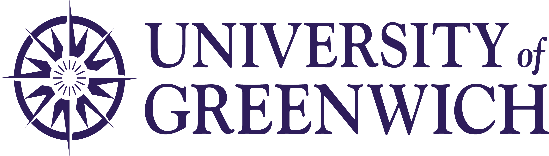 NameExt.